ONAYLAYAN                                      Filiz KARABAYIR                                                                                           Prof. Dr. Hülya ÖNAL                                     Fakülte Sekreteri	                                                                                                Dekan1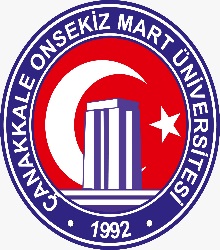 T.C.ÇANAKKALE ONSEKİZ MART ÜNİVERSİTESİİletişim Fakültesiİç Kontrol Standartları Eylem Planı İş Akış ŞemalarıDoküman KoduIAKS01T.C.ÇANAKKALE ONSEKİZ MART ÜNİVERSİTESİİletişim Fakültesiİç Kontrol Standartları Eylem Planı İş Akış ŞemalarıYayın Tarihi25.01.2021T.C.ÇANAKKALE ONSEKİZ MART ÜNİVERSİTESİİletişim Fakültesiİç Kontrol Standartları Eylem Planı İş Akış ŞemalarıRevizyon Tarihi26.03.2024T.C.ÇANAKKALE ONSEKİZ MART ÜNİVERSİTESİİletişim Fakültesiİç Kontrol Standartları Eylem Planı İş Akış ŞemalarıRevizyon Nov.1.1T.C.ÇANAKKALE ONSEKİZ MART ÜNİVERSİTESİİletişim Fakültesiİç Kontrol Standartları Eylem Planı İş Akış ŞemalarıSayfa Sayısı1T.C.ÇANAKKALE ONSEKİZ MART ÜNİVERSİTESİİletişim Fakültesiİç Kontrol Standartları Eylem Planı İş Akış ŞemalarıDoküman GüncelliğindenSorumlu PersonelFakülteSekreteriGöreve Başlama Süreci İş Akış AdımlarıSorumlu Kişiİlgili DokümanlarAkademik ilana belirtilen sürede ve istenilen belgelerle başvurulması,Üniversitemizce açılan akademik ilana istinaden başvuruda bulanan personelin ön değerlendirme ve giriş sınavının yapılması sonucunda, başarılı olan ve Yönetim Kurulu Kararı ile Rektörlük Oluruna göre Fakültemize atanan personelin Üniversitemiz Personel Dairesi Başkanlığı’nca atama onayı yazısı gelince, ilgiliye tebliğ-tebellüğ belgesi yapılarak ilgili personel görevine başlatılır.Yapılan tebliğ-tebellüğ belgesi Sosyal Güvenlik Kurumu Personel Bilgi Sistemi’ne tescil kaydı yapılarak, yazı ile Personel Dairesi Başkanlığı’na personelin göreve başladığı bildirilir. İlgili personelin görevine başlama evraklarına istinaden, muhasebe bürosunca maaş işlemleri yapılır.Personel kimlik kartı için sisteme bilgileri girilir.Göreve başlayan personel için Fakültede  özlük dosyası açılır.İşlem bitti.Sorumlu Birim/Personel: Yazı İşleri, Muhasebe İşleriPersonelYazı İşleriPersoneliFakülteSekreteriÜBYS SistemiAtama OnayıTebliğ-Tebellüğ